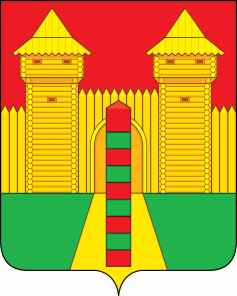 АДМИНИСТРАЦИЯ  МУНИЦИПАЛЬНОГО  ОБРАЗОВАНИЯ «ШУМЯЧСКИЙ   РАЙОН» СМОЛЕНСКОЙ  ОБЛАСТИПОСТАНОВЛЕНИЕот 23.10.2023г. № 489	         п. ШумячиСогласно постановлению № 332 от 02.08.2023г. года «Об установлении предварительного попечительства Т.Д. Герасимовой над несовершеннолетним Т.Ю. Герасимовым, 21.10.2005 года рождения, и о назначении денежных выплат на содержание подопечного» попечителю Герасимовой Татьяне Дмитриевне, проживающей по адресу: 1-й пер. Советской Армии, д. 2, п. Шумячи, Смоленская область были назначены выплаты ежемесячных денежных средств на содержание подопечного ребенка Т.Ю. Герасимова, 21.10.2005 года рождения.21.10.2023г. Герасимову Тимофею Юрьевичу исполнилось 18 лет.В соответствии с п. 3 ст. 40 Гражданского кодекса Российской Федерации, Федеральным законом от 24.04.2008г. № 48-ФЗ «Об опеке и попечительстве», областным законом от 31.01.2008г. № 7-з «О наделении органов местного самоуправления муниципальных районов и городских округов Смоленской области государственными полномочиями по организации и осуществлению деятельности  по опеке и попечительству», на основании областного закона от 22.06.2006г. № 61-з «О размере, порядке назначения  и выплаты ежемесячных денежных средств на содержание ребенка, находящегося под опекой (попечительством), на территории Смоленской области» Администрация муниципального образования «Шумячский район» Смоленской области	П О С Т А Н О В Л Я Е Т:	1. Прекратить выплату  денежных средств Герасимовой Татьяне Дмитриевне на содержание подопечного ребенка Герасимова Тимофея Юрьевича, 21.10.2005 года рождения с 01.11.2023 года.2. Признать утратившим силу постановление Администрации муниципального образования «Шумячский район» Смоленской области от 02.08.2023 года № 332 «Об установлении предварительного попечительства              Т.Д. Герасимовой над несовершеннолетним Т.Ю. Герасимовым, 21.10.2005 года рождения, и о назначении денежных выплат на содержание подопечного».3. Настоящее постановление вступает в силу с даты его подписания.4. Контроль за исполнением настоящего постановления возложить на Отдел по образованию Администрации муниципального образования «Шумячский район» Смоленской области.Глава муниципального образования «Шумячский район» Смоленской области                                         А.Н. ВасильевОб отмене выплат ежемесячных денежных средств Т.Д. Герасимовой на содержание Т.Ю. Герасимова, 21.10.2005 года рождения